Homeschool Family
Museum Accessibility ChecklistA checklist for families homeschooling children with special educational and accessibility needs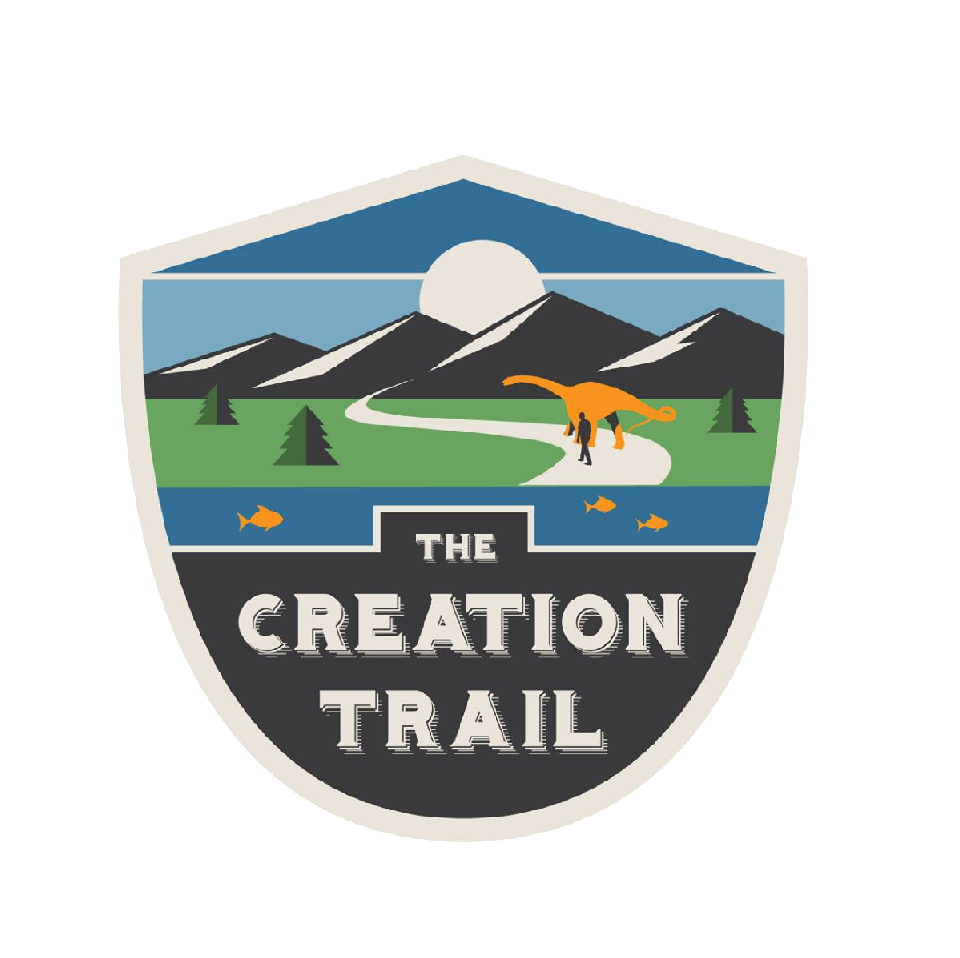 learncreation.org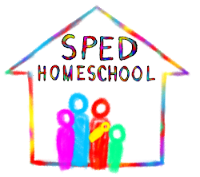 spedhomeschool.comAdditional TipMuseum staff want to help your child access their facilities. Never feel that any accommodation  is beyond requesting. Enjoy your visit and please let us know if there is anything else we can do to help make museums more accessible to your homeschooling efforts.At-Home ChecklistSocial storiesQuiet bagExhibit-related unit studyVisual schedule for the visitExtra help (friend/spouse/aide)Snacks/foodMuseum Contact ChecklistParking & Entrance: Handicap parking, back entry, easy access, drop-off or special/early entrance accommodations.Food: Off-site foods, allergy considerations, local restaurants with special allergy/dietary offerings.Navigation:  Facility map, virtual online tours, elevator locations, handicap-accessible bathrooms, and pictures of museum navigation spaces.Spaces: Quiet zones, sensory spaces, eating spaces, hands on/off exhibits, exhibit viewing levels, and photo permissions.Educational Materials: Exhibit lesson plans or teacher packets. Tours: Audio, app, and docent tour availability.Admission: Discounted, early, multi-day, and family passes.Special Considerations: Relay to the museum any special accessibility needs of your child.